Conselho Regional do Leste II do Encontro de Casais com Cristo1º Encontro de Diretores Espirituais do E.C.C.Por graça de Deus a Missão da Igreja é construir comunidades. Assim o Encontro de Casais com Cristo – E.C.C. que é um serviço da Igreja em favor da evangelização das famílias a partir da família e da comunidade paroquial, vem com grande alegria convidar os senhores padres que compõem o Regional Leste II, a participarem nos dias 06 e 07 de novembro de 2017 – na cidade de Belo Horizonte – MG do 1º ENCONTRO DE FORMAÇÃO PARA DIRETORES ESPIRITUAIS DO E.C.C.A formação terá como tema “Cremos na vida, cremos na família” e sua ementa pretende girar em torno de temas relacionados à     ” Missão do Diretor Espiritual diante do ECC” e a “Importância do ECC nas diversas Pastorais Paroquiais “. 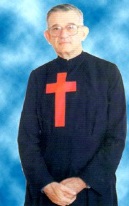 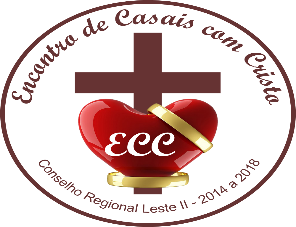 O Padre tem a Missão de Unir as pessoas com Deus e entre si.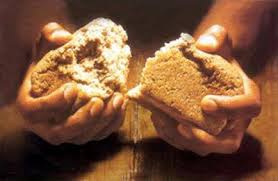 